г. Дмитров, ул. Подъячева, напротив д. 15, слева, №234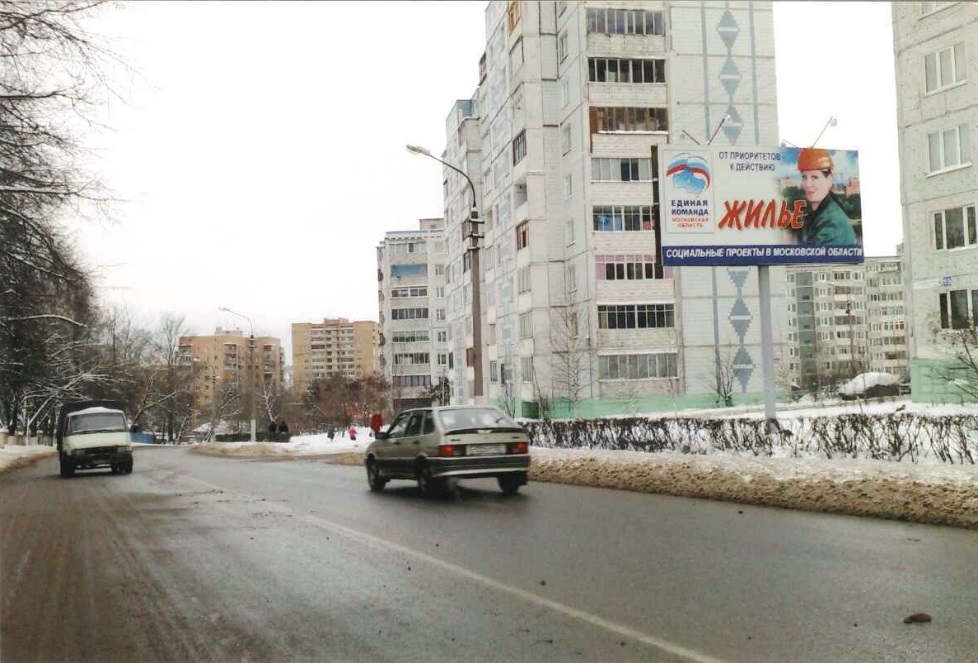 ВОАД, г. Дмитров, 3 км + 250 м, слева, №180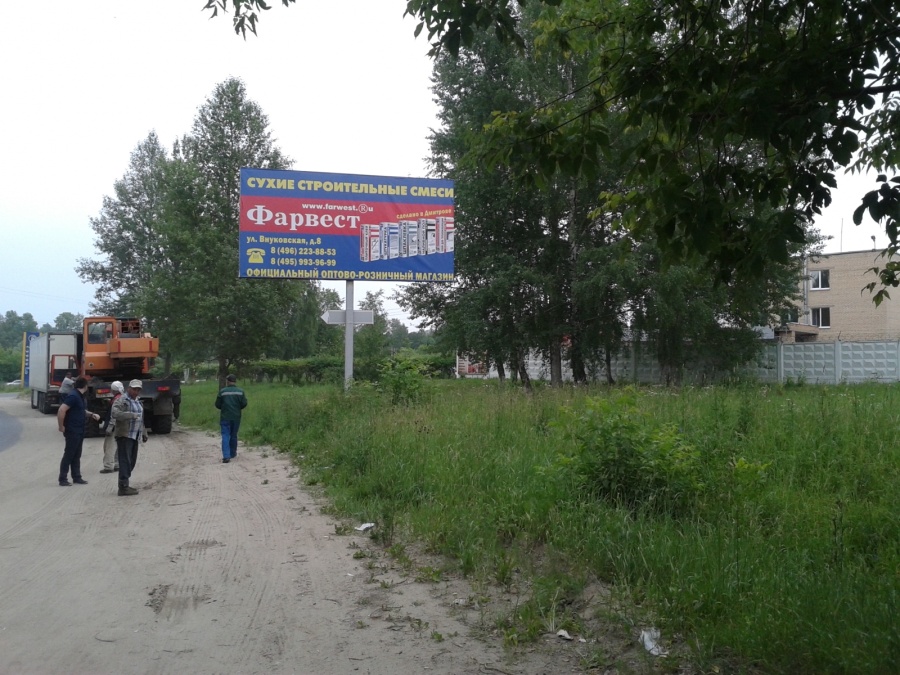 ВОАД, г. Дмитров, 2 км + 580 м, слева, №20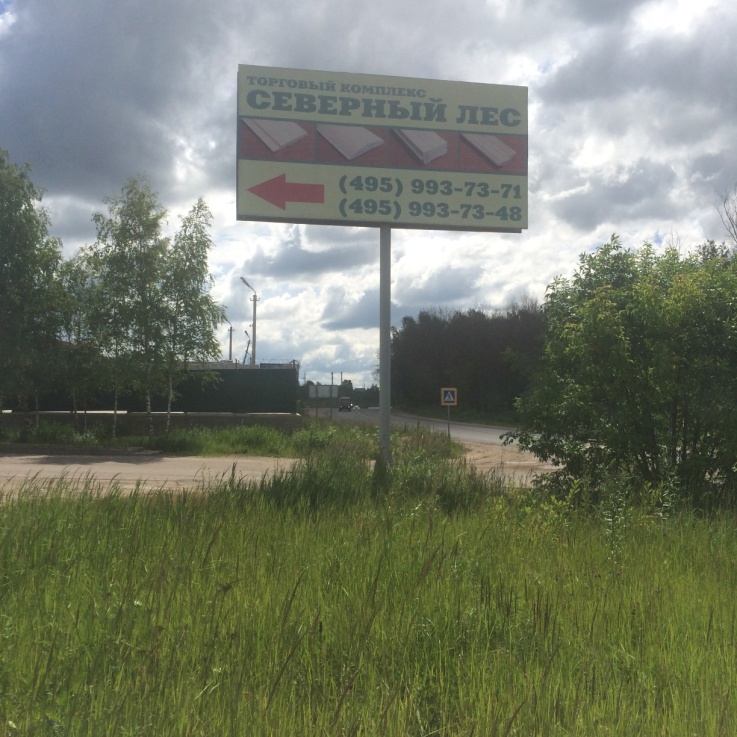 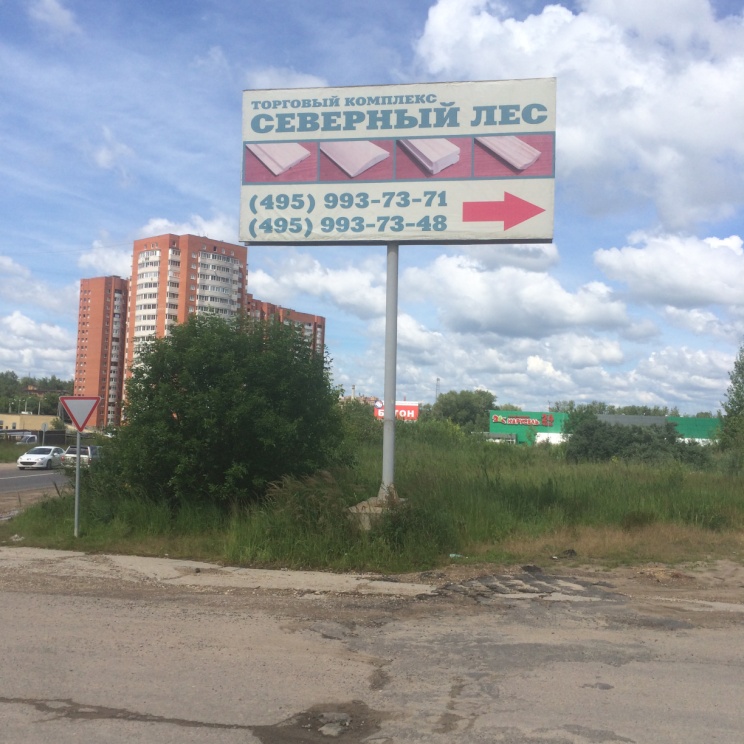 г. Дмитров, ул Космонавтов, д. 4, слева, №237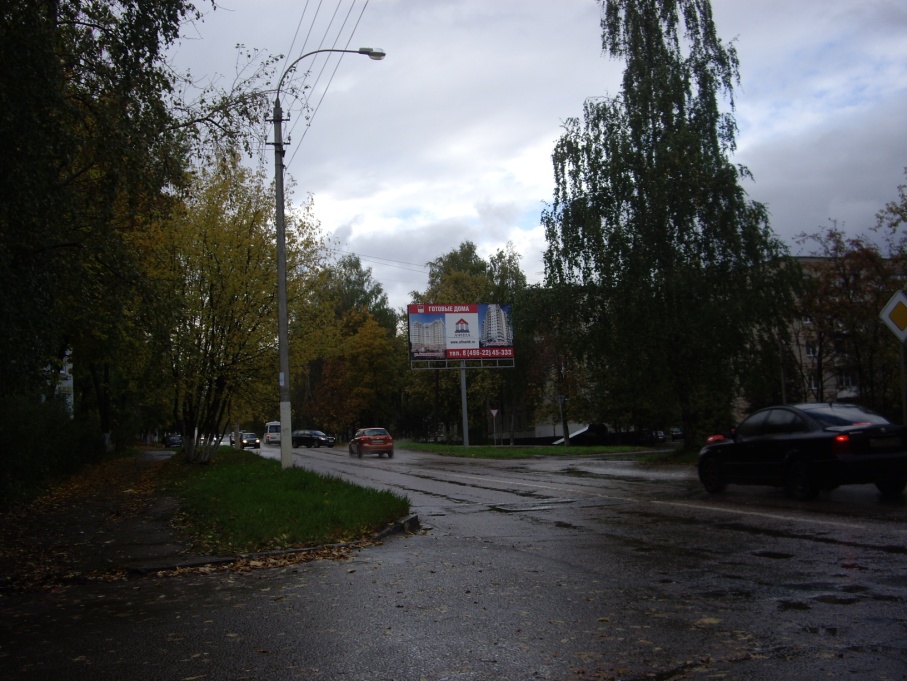 г. Дмитров, ул. Оборонная, напротив д. 12, №228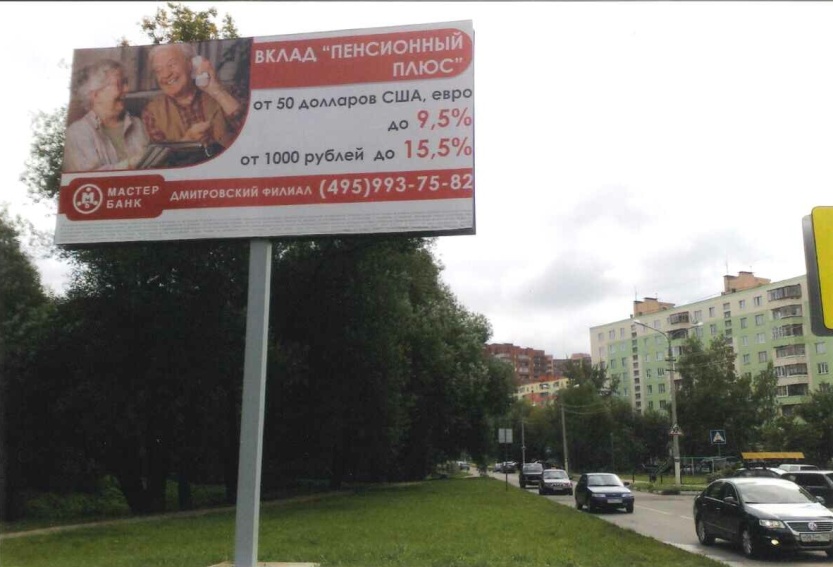 г. Дмитров, ул. Оборонная, напротив д. 8, №229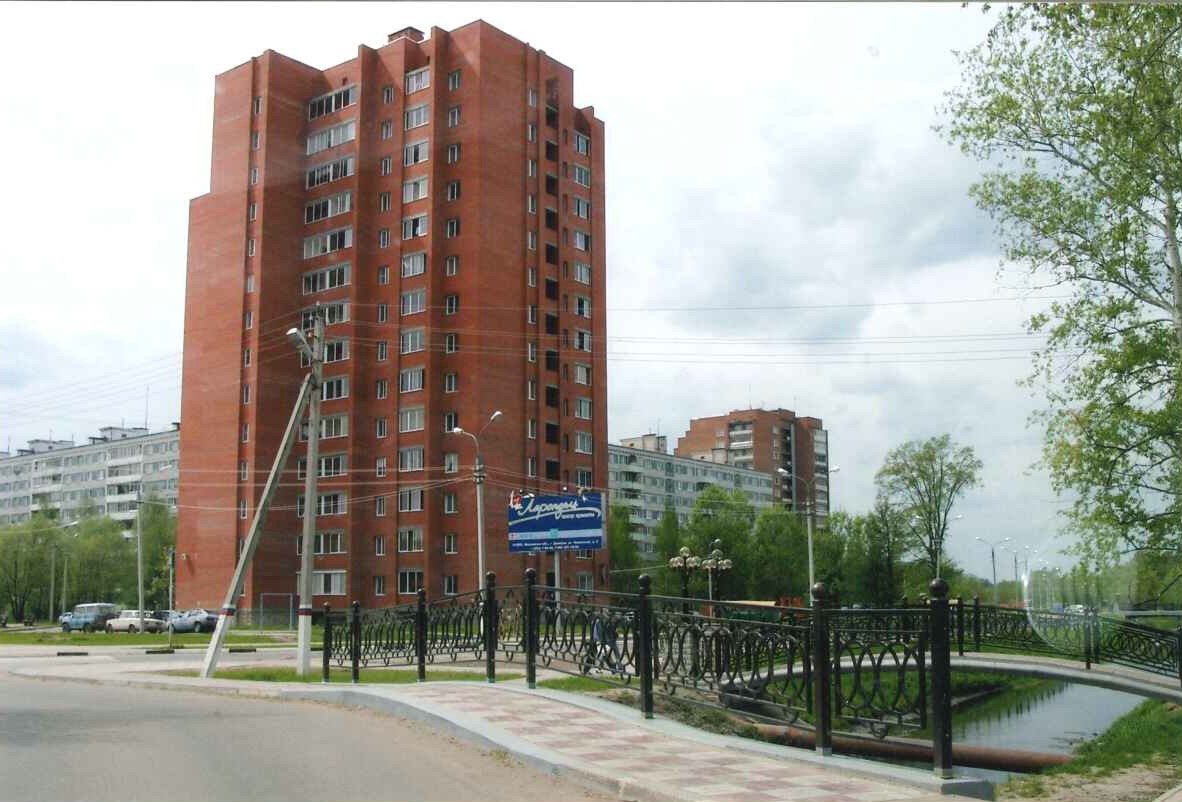 г. Дмитров, ул. Подъячева, д. 7, №225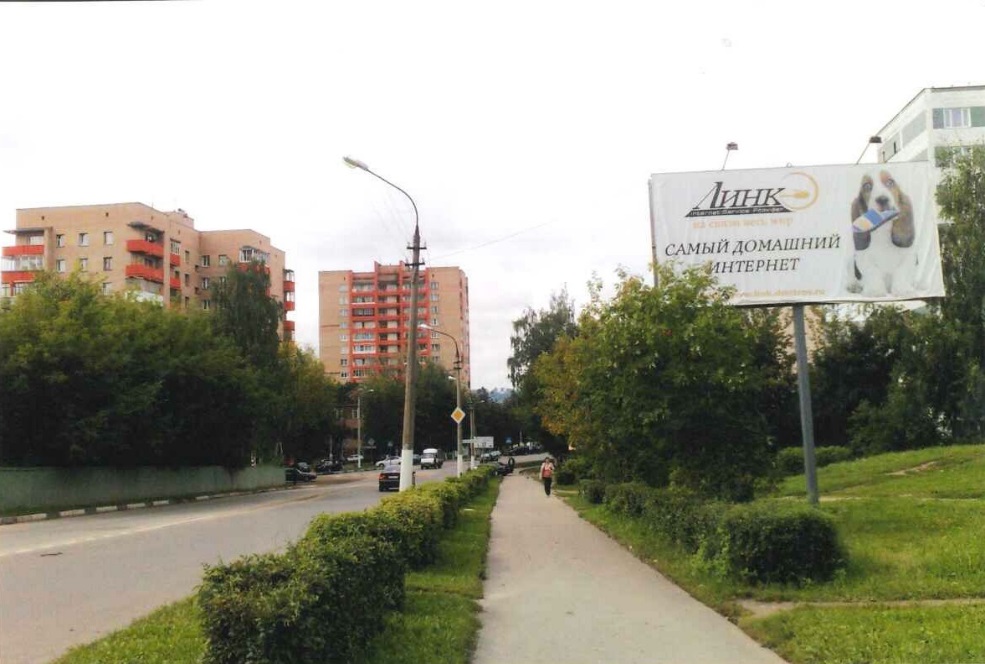 а/д «Хлебниково-Рогачёво»,  + справа, №249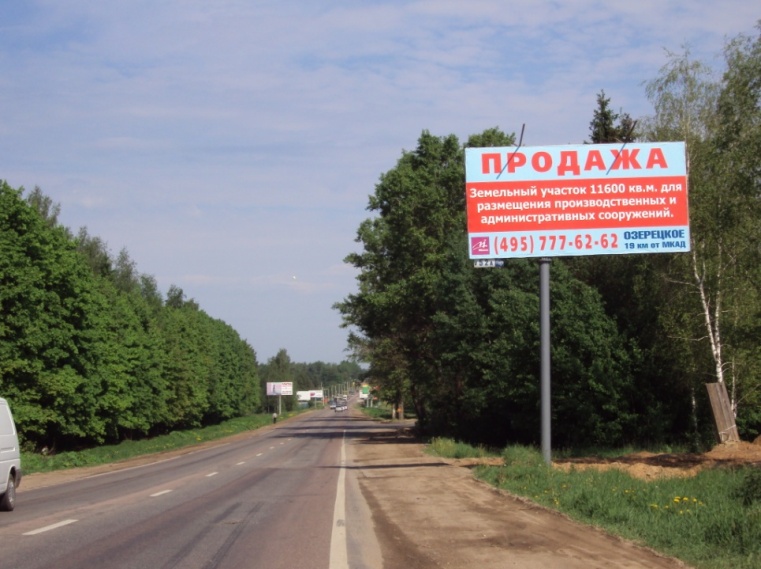 а/д «Хлебниково-Рогачёво»,  + 800 м, слева, №250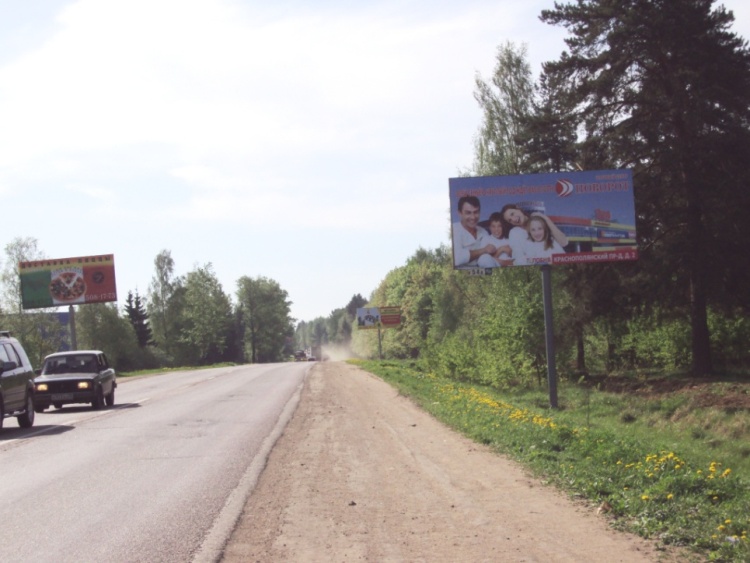 а/д «Хлебниково-Рогачёво»,  + справа, №251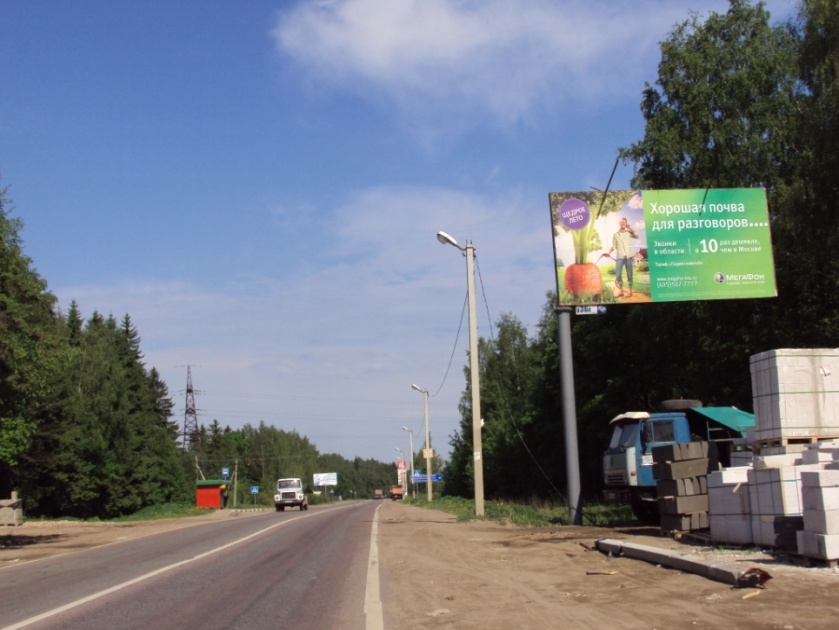 а/д «Хлебниково-Рогачёво»,  + слева, №252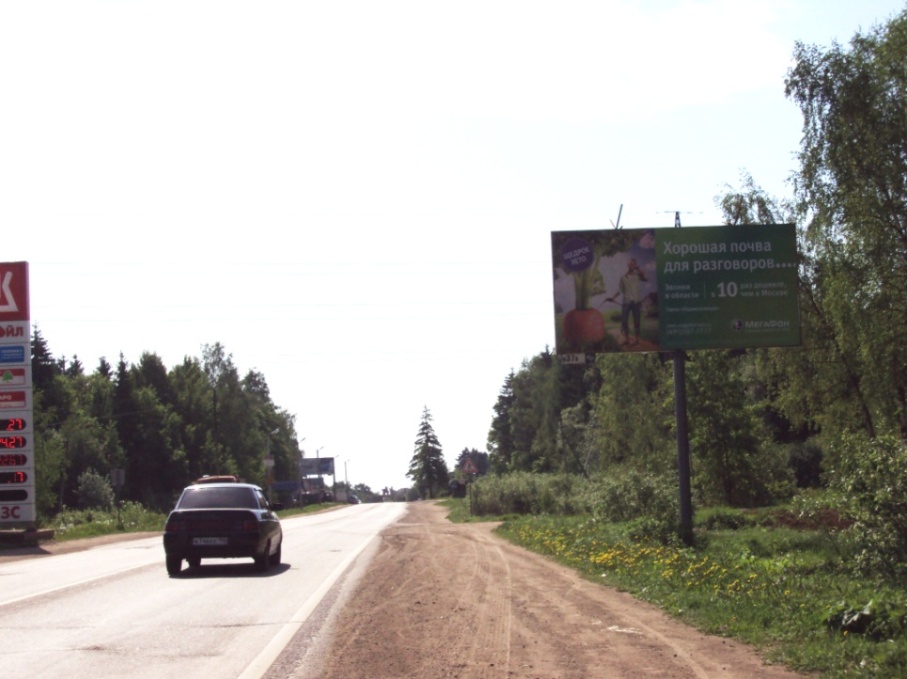 ВОАД, г.Дмитров, 0 км + 300 м, справа, №255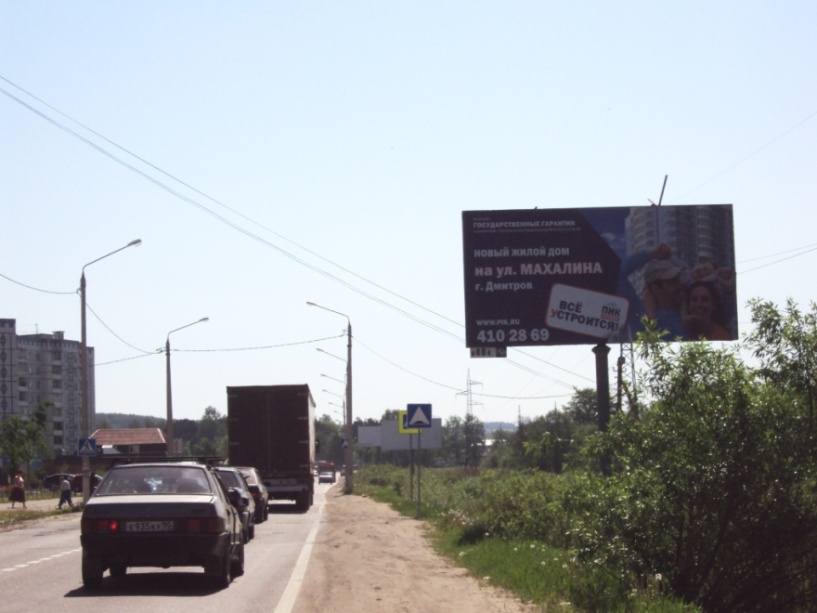 ВОАД, г.Дмитров, 0 км + 600 м, справа, №256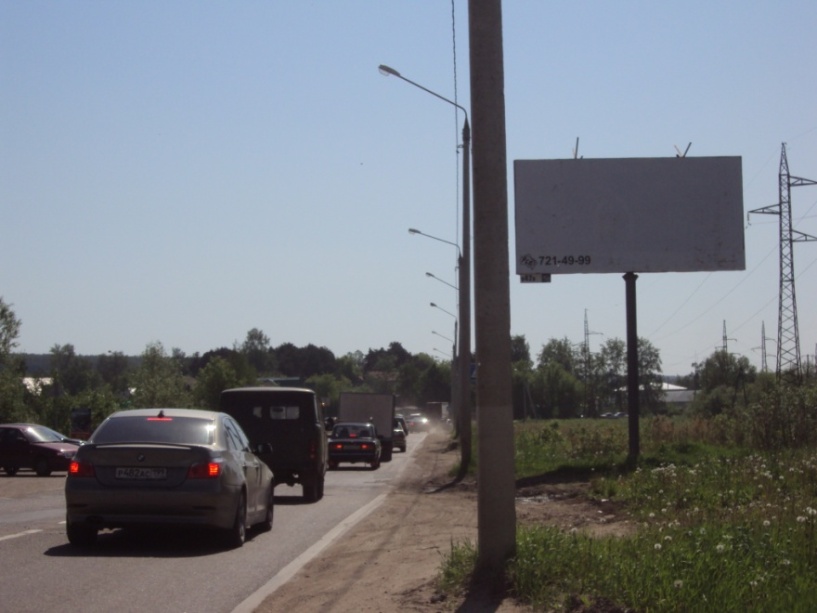 а/д «Подосинки-Батюшково-Ильинское»,  + справа, №259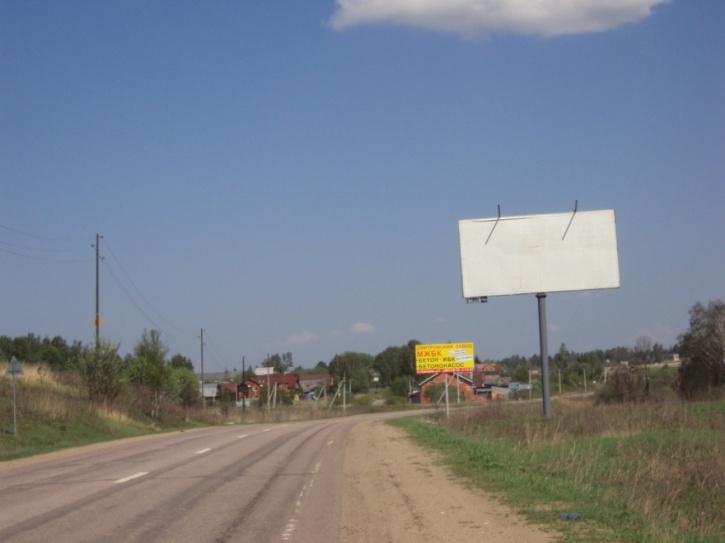 а/д «Подосинки-Батюшково-Ильинское», + 700 м, слева, №260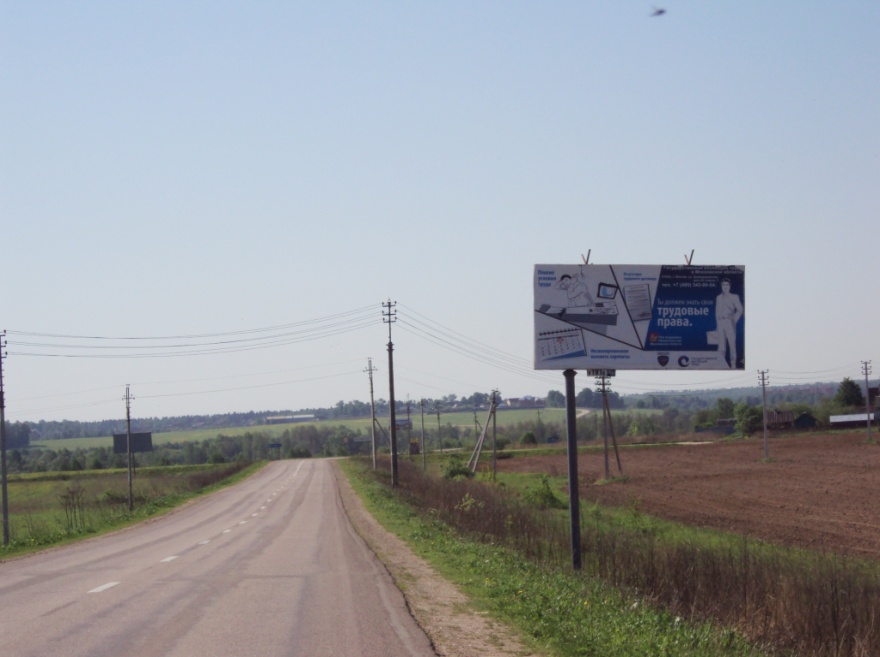 а/д «Подосинки-Батюшково-Ильинское»,  + 660 м, справа, №261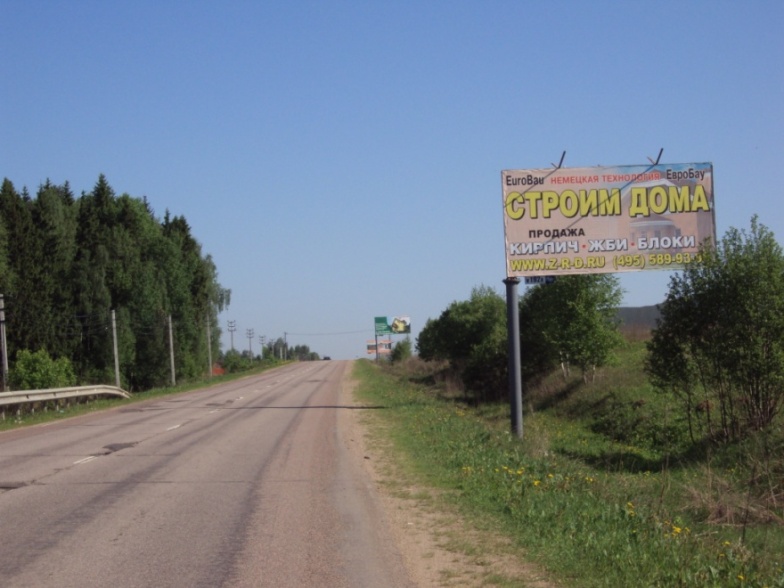 а/д «Подосинки-Батюшково-Ильинское»,  + 430 м, справа, №262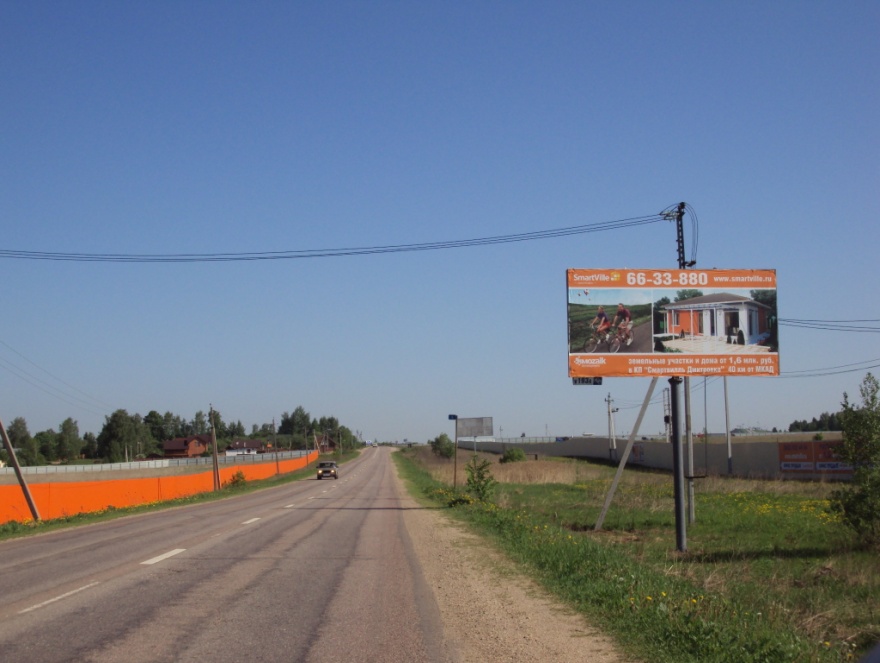 а/д «Подосинки-Батюшково-Ильинское»,  + 450 м, справа, №263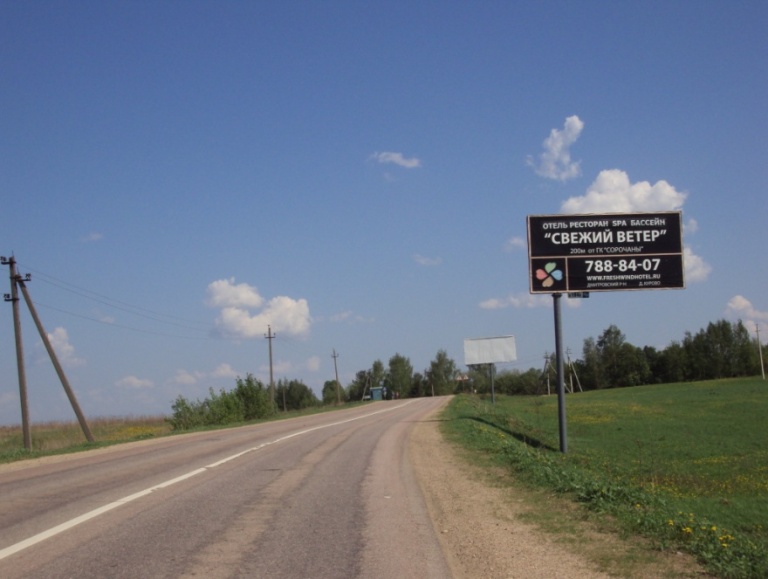 а/д «Подосинки-Батюшково-Ильинское»,  + 550 м, справа, №264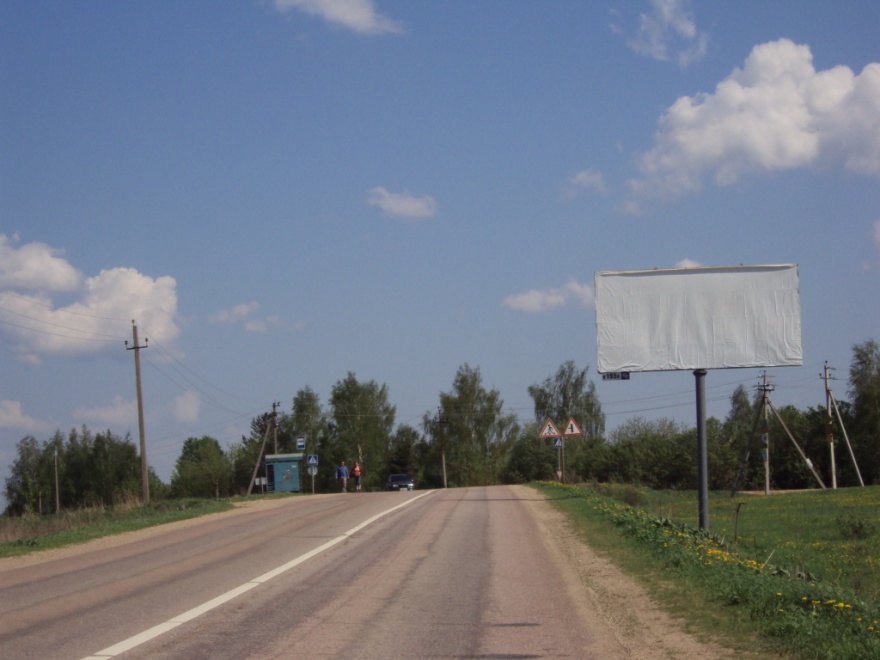 а/д «Яхрома - Ильинское – Пуриха», 03 км + 950 м, слева, №267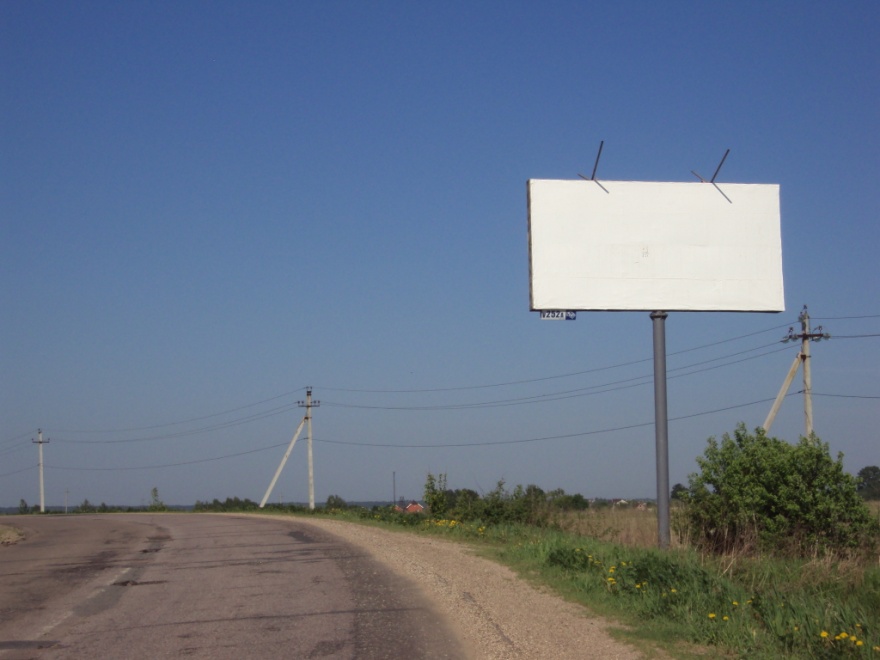 а/д «Яхрома - Ильинское – Пуриха», 03 км + 600 м, справа, №268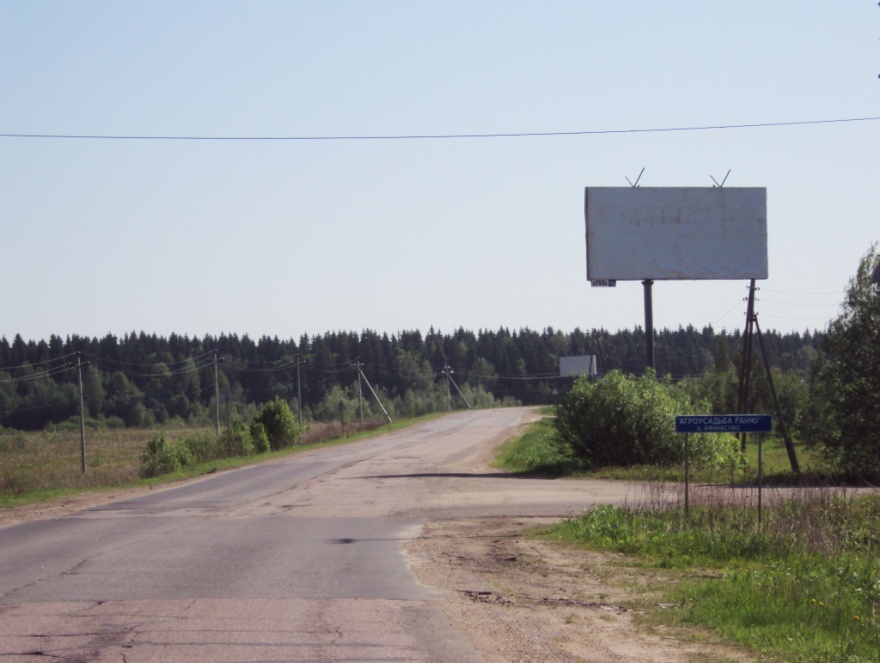 а/д «Яхрома - Ильинское – Пуриха»,  + 300 м, слева, №269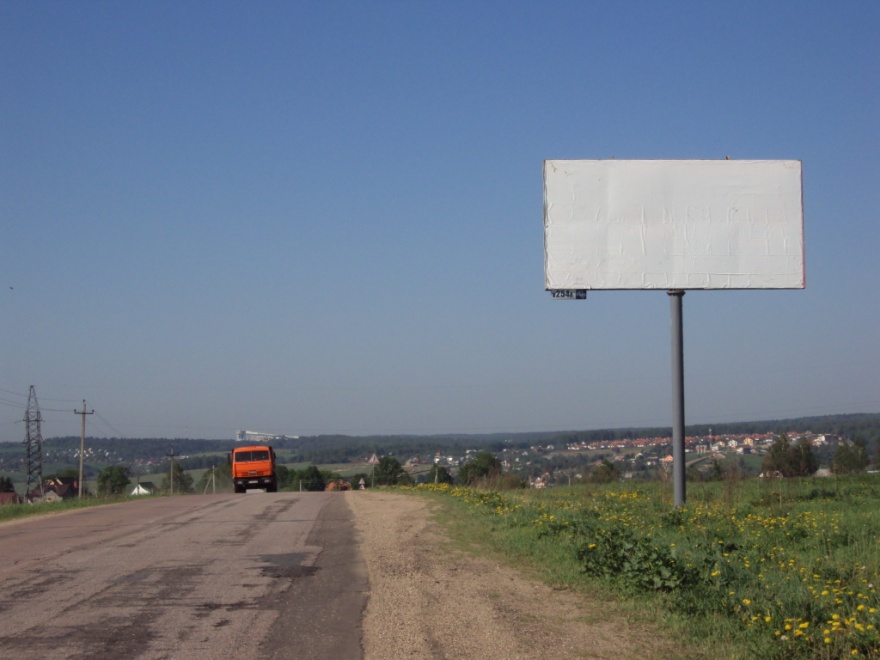 а/д «Подосинки-Батюшково-Ильинское»,  + справа, №270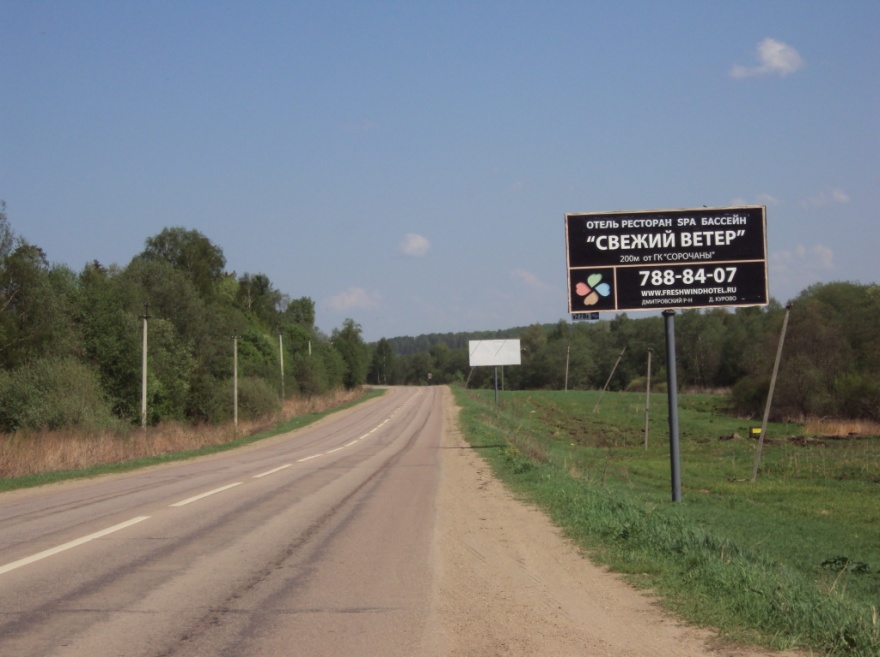 а/д «Подосинки-Батюшково-Ильинское»,  + справа, №271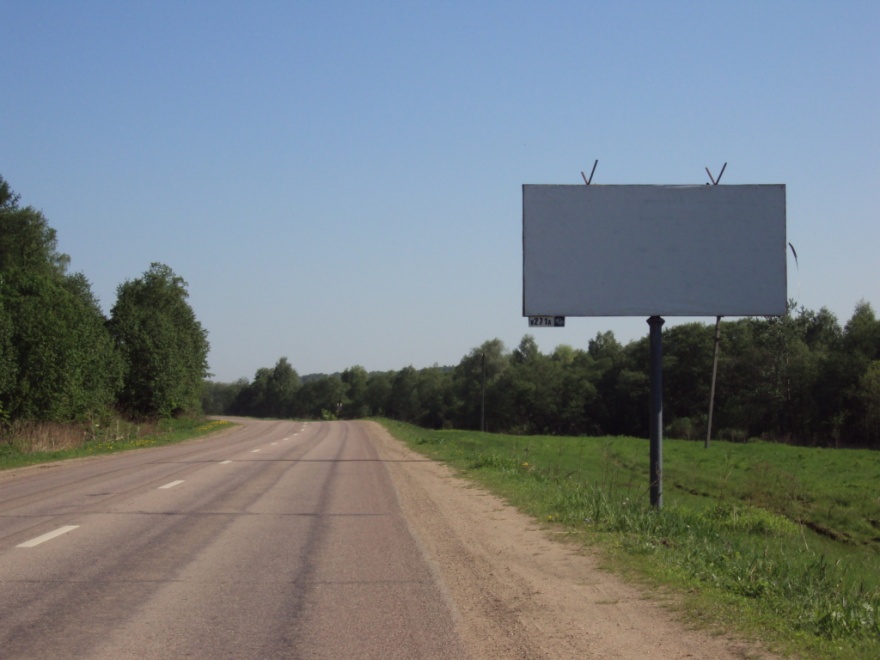 а/д «Подосинки-Батюшково-Ильинское»,  + справа, №272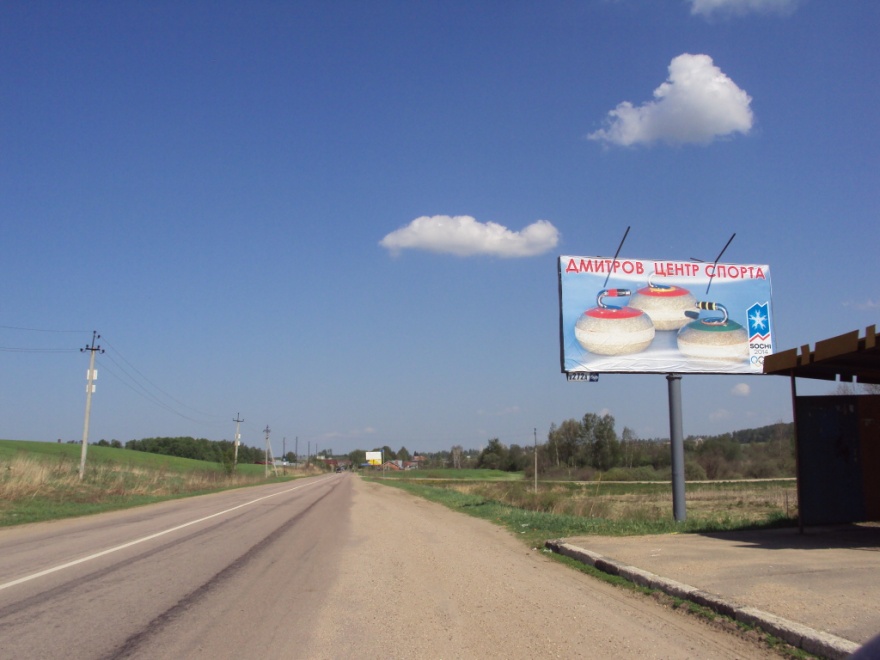 а/д «Подосинки-Батюшково-Ильинское»,  + 720 м, справа, №273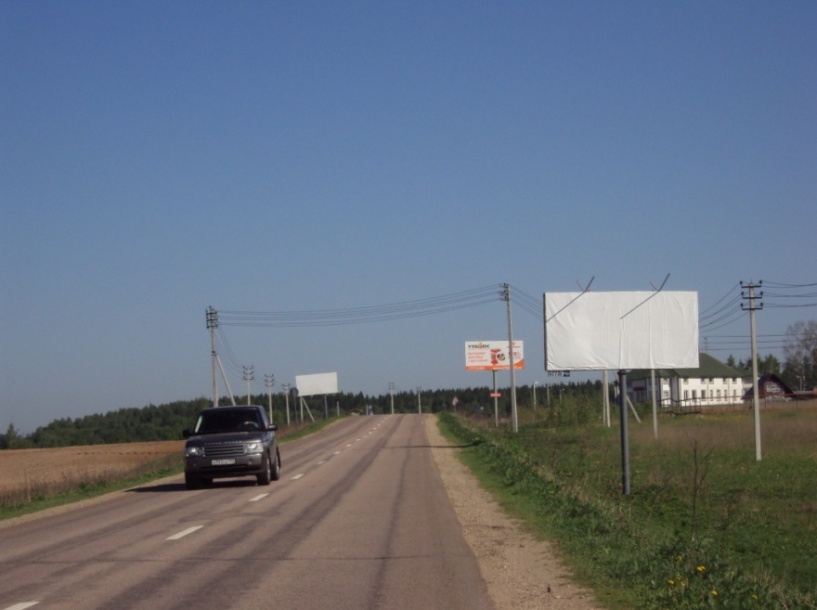 а/д  «Подосинки-Батюшково-Ильинское», 04 км + 0 м, слева, №275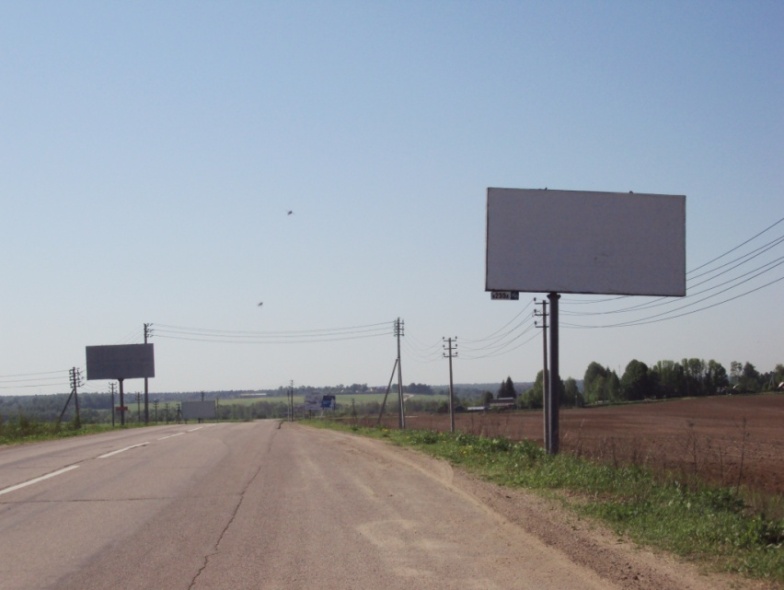 а/д «Подосинки-Батюшково-Ильинское», 04 км + 900 м, справа, №276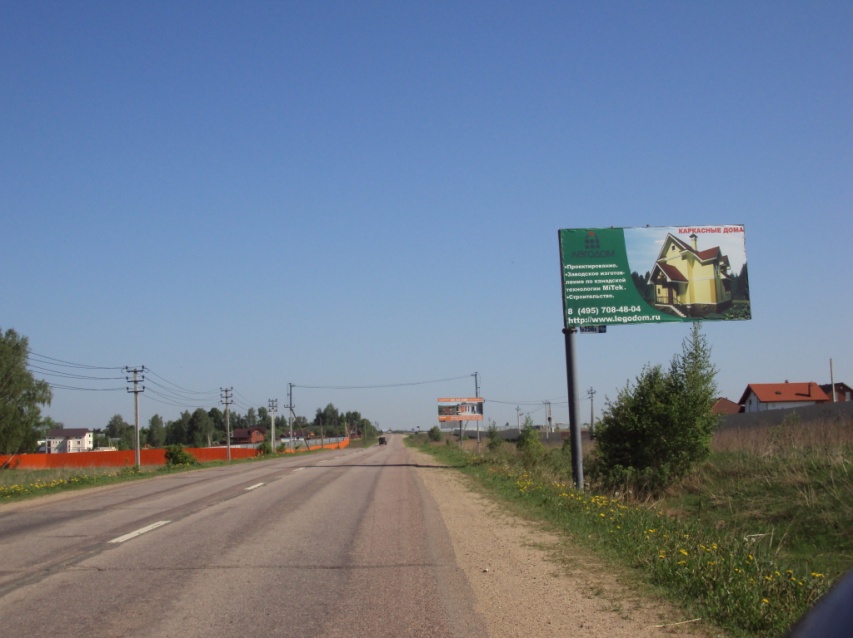 ВОАД, г.Дмитров, 0 км + 500 м, справа, №280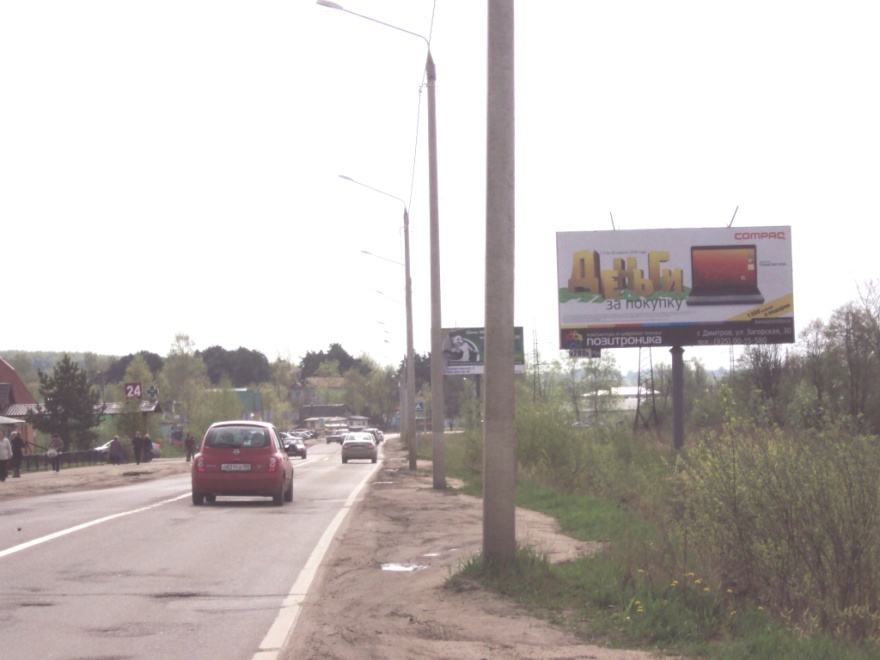 г. Дмитров, ул. Оборонная, около дома 12, слева, №281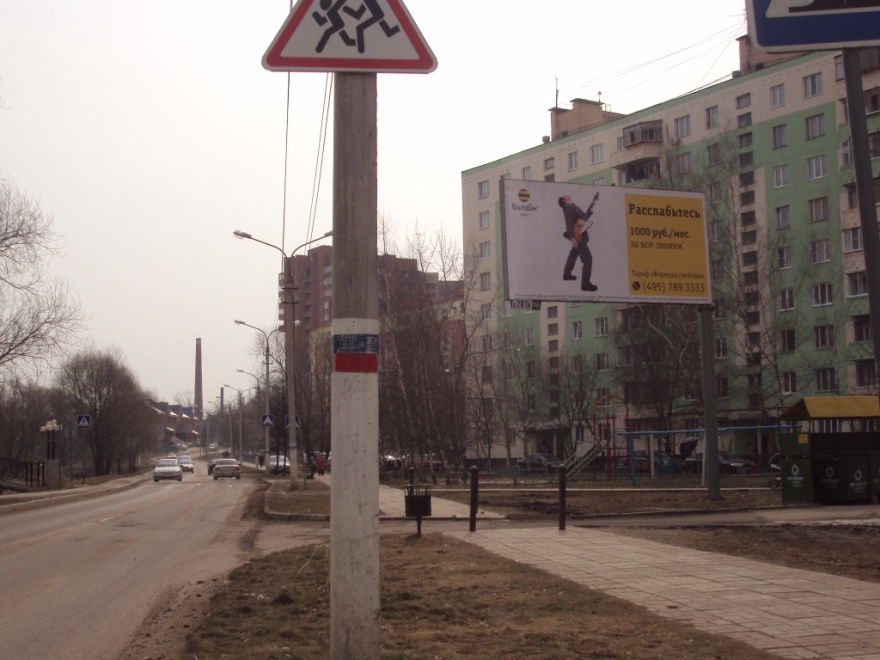 а/д «Хлебниково-Рогачёво», + справа, №285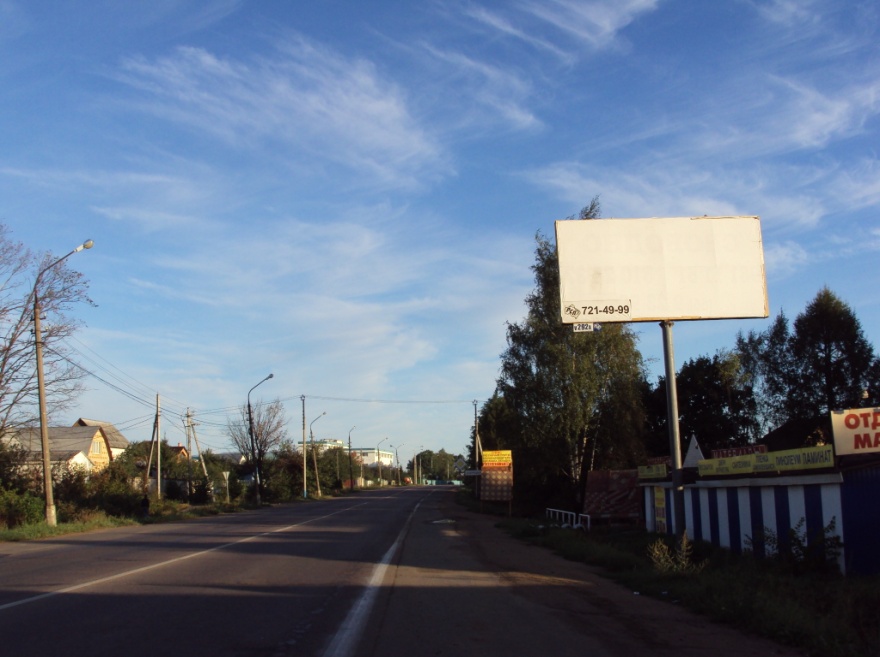 а/д «Хлебниково-Рогачёво»,  + справа, №286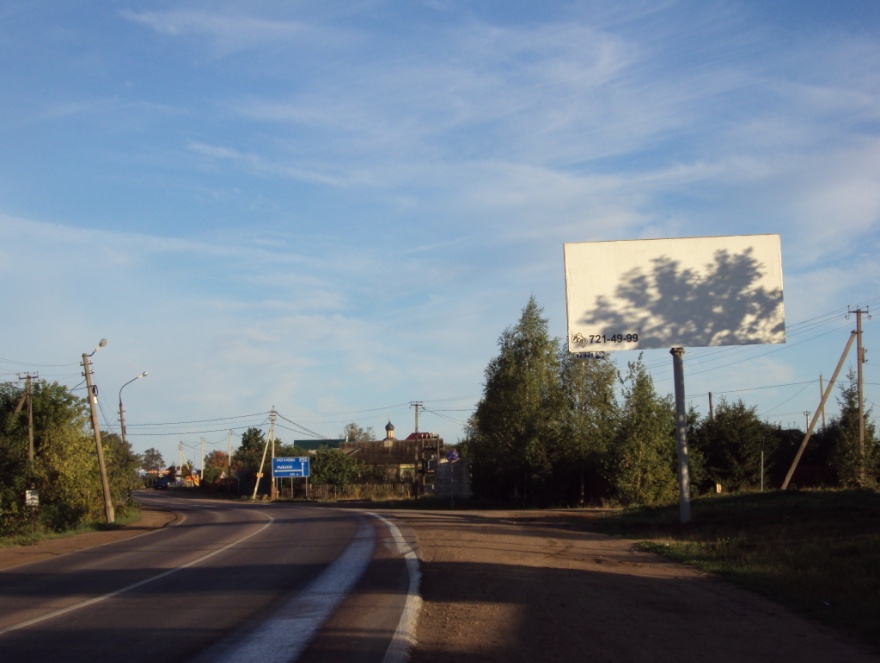 а/д «Хлебниково-Рогачёво»,  + справа, №287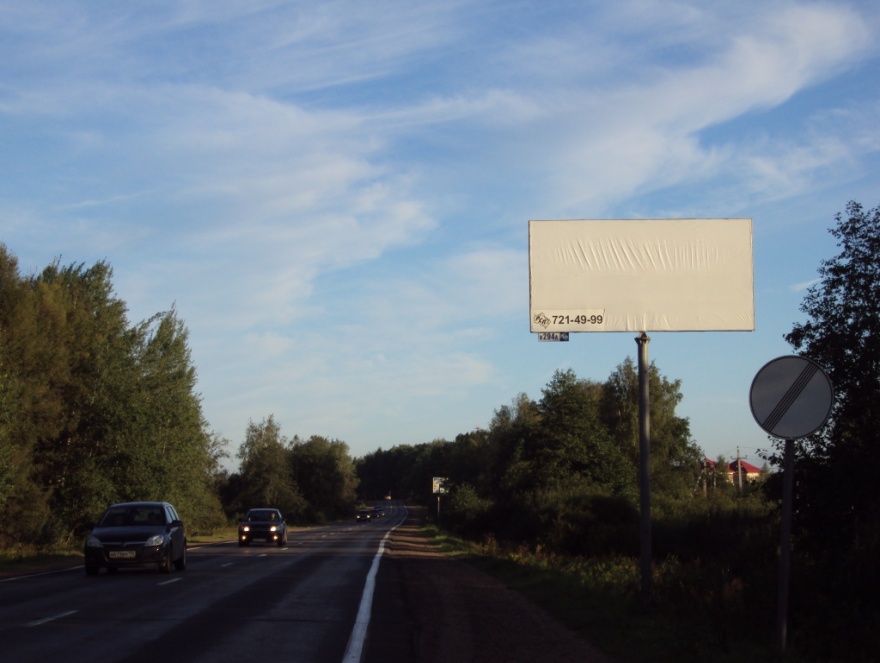 а/д «Хлебниково-Рогачёво»,  + слева, №288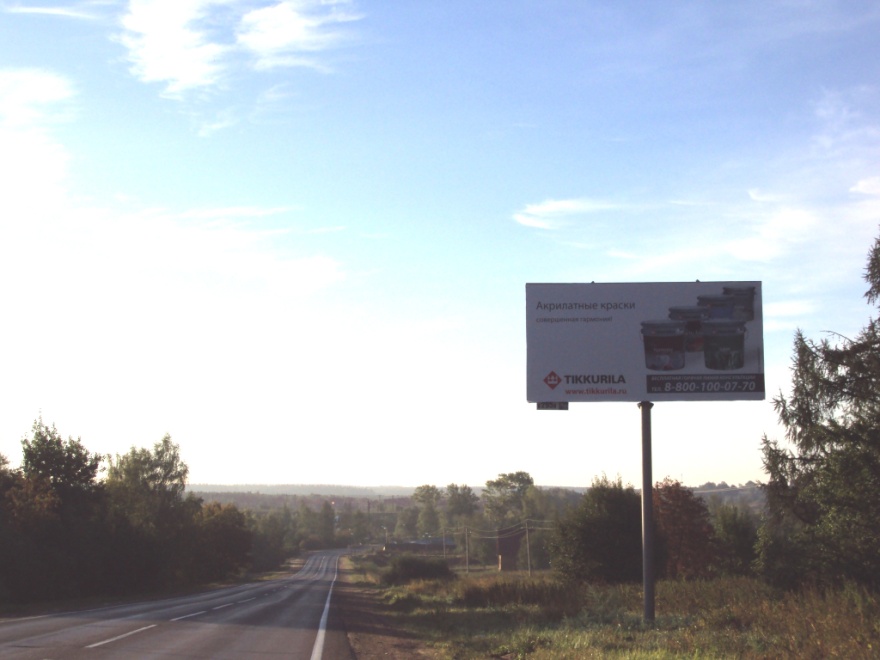 